                  Р Е П У Б Л И К А    Б Ъ Л ГА Р И Я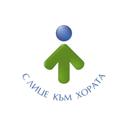 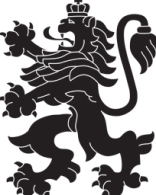                    МИНИСТЕРСТВО  НА  ЗДРАВЕОПАЗВАНЕТО         РЕГИОНАЛНА  ЗДРАВНА  ИНСПЕКЦИЯ – ВРАЦАгр. Враца 3000     ул. „Черни Дрин” № 2	  тел/факс: 092/ 66 50 61     тел: 092/62 63 77    e-mail: rzi@rzi-vratsa.com   Г Р А Ф И КЗА ИЗВЪРШВАНЕ НА PCR И АНТИГЕННИ ТЕСТОВЕ ЗА COVID-19 ПО ВРЕМЕ НА ПРАЗНИЧНИТЕ И ПОЧИВНИ ДНИ ОТ 30. 04. ДО 06. 05. 2021 Г.Изг11. ,,Нов Медицински Център“ гр. Враца          30.04., 01.05., 03.05.  с работно време: 08:00 – 17:00 ч.         2. МБАЛ ,,Христо Ботев“ гр. Враца            всеки ден от 08 до 16 часа.        3. МБАЛ „Бяла Слатина“ ЕООД  гр. Бяла Слатина –  на  30. 04. 2021 г. ДИРЕКЦИЯ ,,НЗБ“РЗИ-ВРАЦА